!Lea toda la Biblia en 365 dias !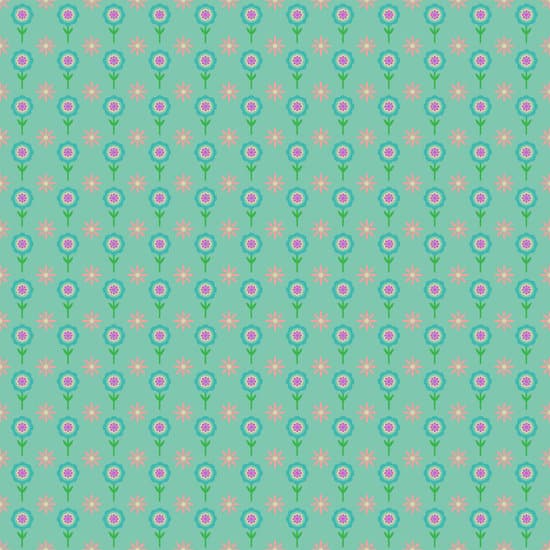 Plan sistematico de lectura de la Biblia- Dia 242 - 271DiaLectura 1Lectura 2Lectura 3242 Tobias 1-3  Isaias 41  Marco 1:14-31243 Tb 4-6  Is 42  Marco 1:32-45244 Tb 7-11  Is 43  Marco 2:1-17245 Tb 12-14  Is 44  Marco 2:18-28246 Ezequiel 1-3  Is 45  Marco 3:1-19247 Ez 4-5  Is 46  Marco 3:20-35248 Ez 6-8  Is 47  Marco 4:1-25249 Ez 9-11  Is 48  Marco 4:26-41250 Ez 12-13  Is 49  Marco 5:1-20251 Ez 14-16  Is 50  Marco 5:21-43252 Ez 17-18  Is 51  Marco 6:1-29253 Ez 19-20  Is 52  Marco 6:30-56254 Ez 21-22  Is 53  Marco 7:1-23255 Ez 23-24  Is 54  Marco 7:24-37256 Ez 25-26  Is 55  Marco 8:1-26257 Ez 27-28  Is 56  Marco 8:27-38258 Ez 29-30  Is 57  Marco 9:1-32259 Ez 31-32  Is 58  Marco 9:33-50260 Ez 33-34  Is 59  Marco 10:1-31261 Ez 35-36  Is 60  Marco 10:32-53262 Ez 37-39  Is 61  Marco 11:1-14263 Ez 40-42  Is 62  Marco 11:15-33264 Ez 43-44  Is 63  Marco 12:1-27265 Ez 45-46  Is 64  Marco 12:28-44266 Ez 47-48  Is 65  Marco 13:1-23267 1 Pedro1-2  Is 66  Marco 13:24-37268 1 Pedro 3-5  Daniel 1  Marco 14:1-21269 Ageo Zacarias 1-2  Daniel 2 270 Zacarias 3-6  Dn 3:1-45  Marco 14:53-72271 Zacarias 7-9  Dn 3:46-100  Marco 15:1-15